
BREVET de TECHNICIEN SUPÉRIEURConception et Réalisation de CarrosserieÉpreuve E4 :
Conception préliminaire de produits carrossés- SESSION 2020 -Camion grue à plateau ridelle de longueur variableDOSSIER RÉPONSESDossier réponses : 8 pages, numérotées de DR1 à DR8.Question 1.1Question 1.2Fonctions principales :FP1 : Régler la longueur du plateau en fonction des marchandises à transporter.Fonctions contraintes :FC1 : Être manipulable par l'utilisateur.FC2 : Supporter le poids des marchandises à transporter.FC3 : Fixer et adapter l'allonge plateau sur le faux-châssis.FC4 : Respecter la réglementation et la normalisation.FC5 : Résister aux agressions du milieu extérieur.Question 1.3Niveau : F0 = Impératif – F1 = Peu négociable – F2 = Négociable – F3 = Très négociableQuestion 1.6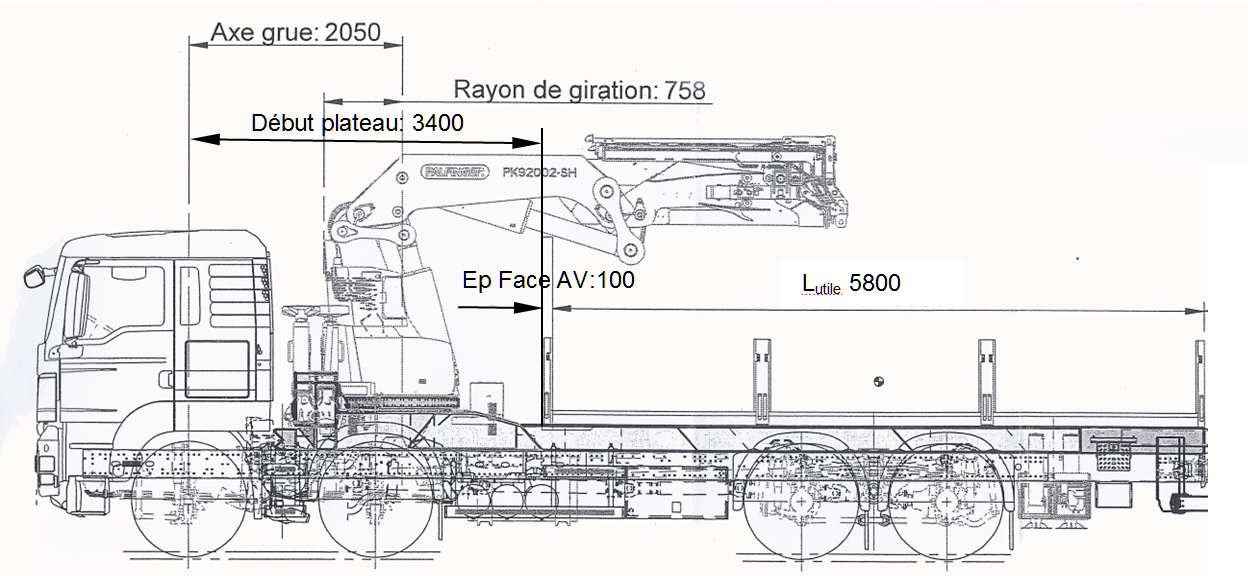 Calcul du porte-à-faux arrière carrosserie :Conclusion :Question 2.1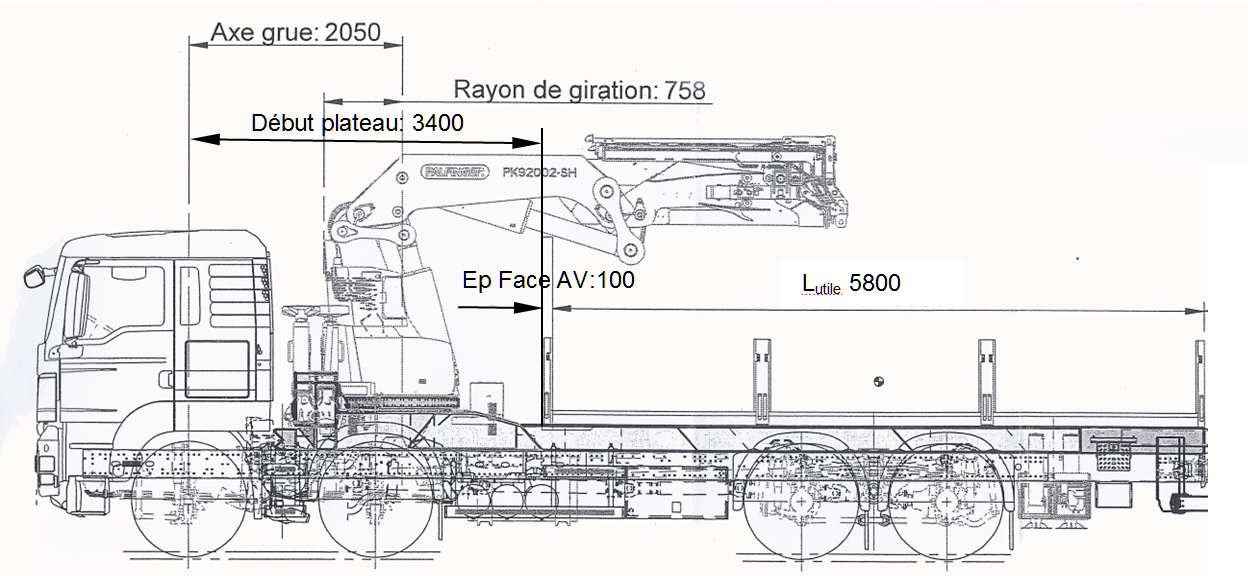 Calcul de la charge utile (Ch) :Constitution de la charge utile (Ch) :Calcul de Ch.AV et Ch.AR :Question 2.2Conclusion :Question 2.3Calcul de la charge supportée par l'allonge seule déployée :Conclusion :Question 3.1Question 3.2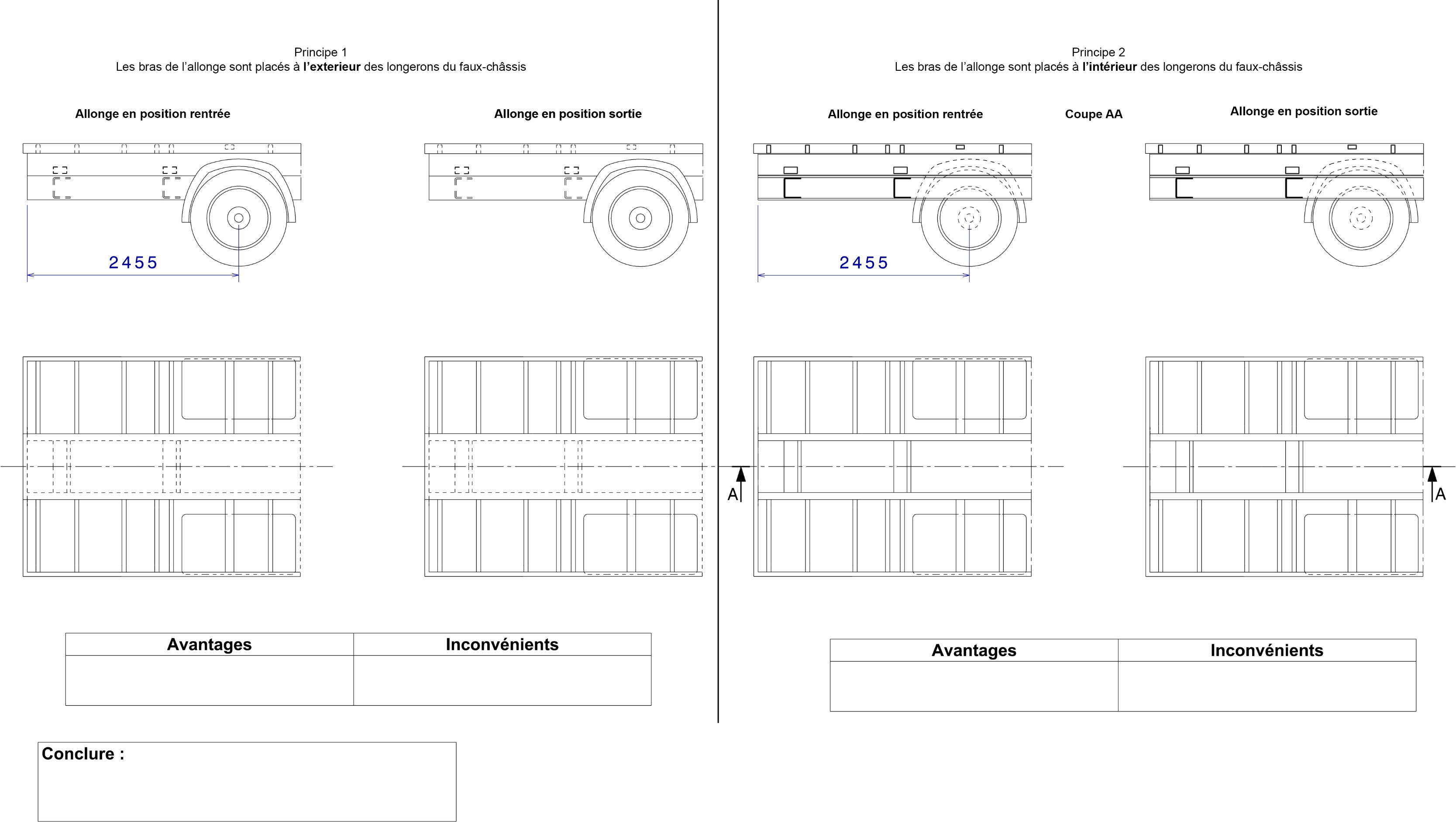 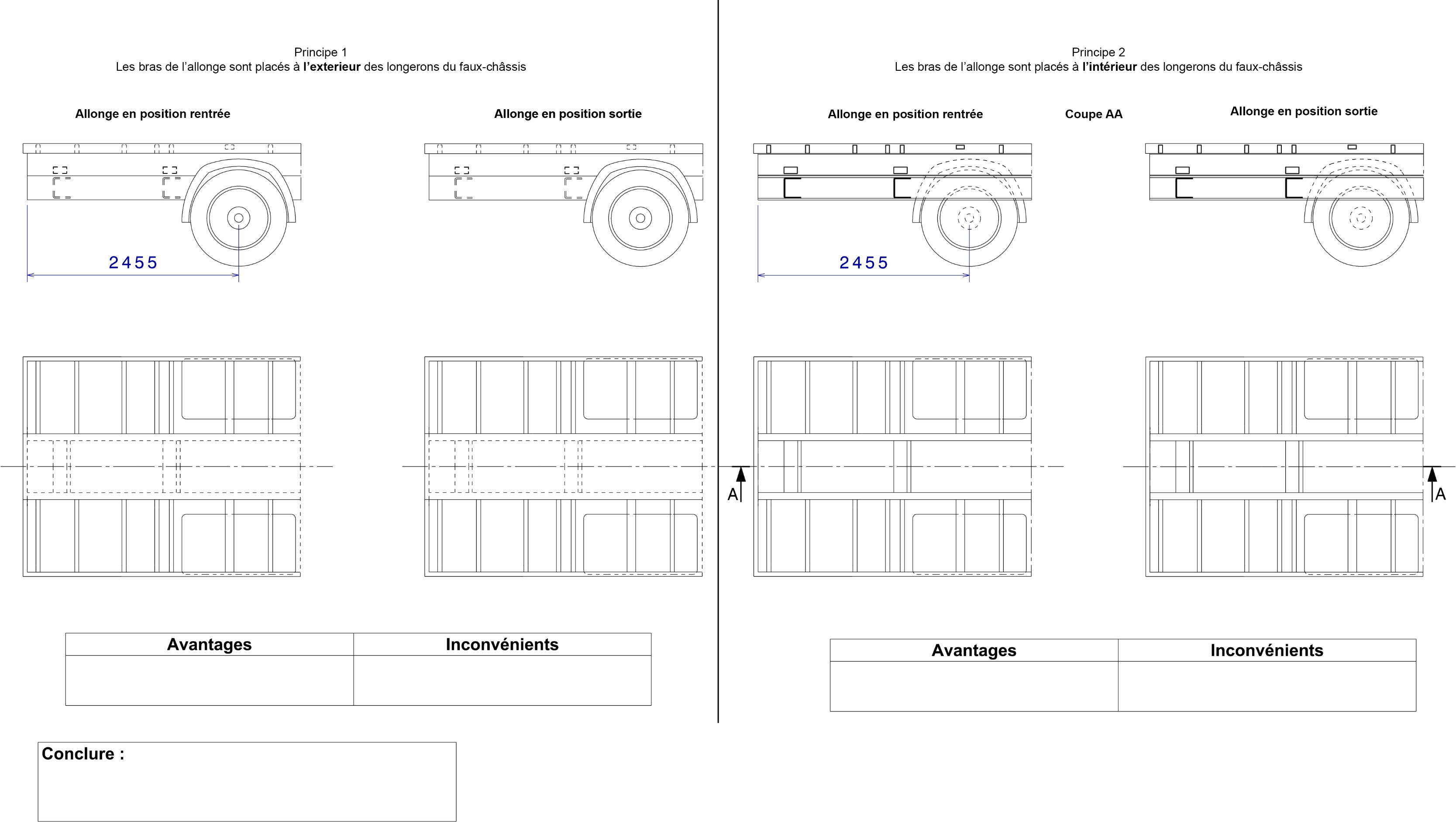 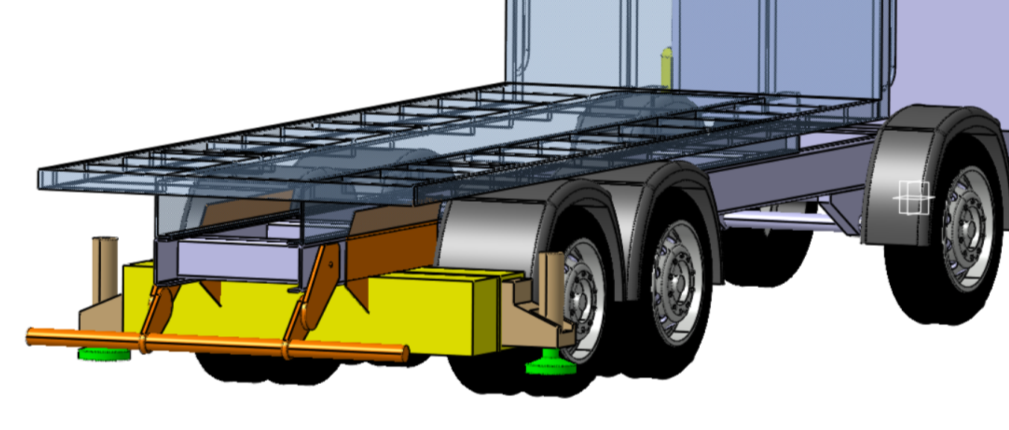 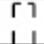 Question 3.3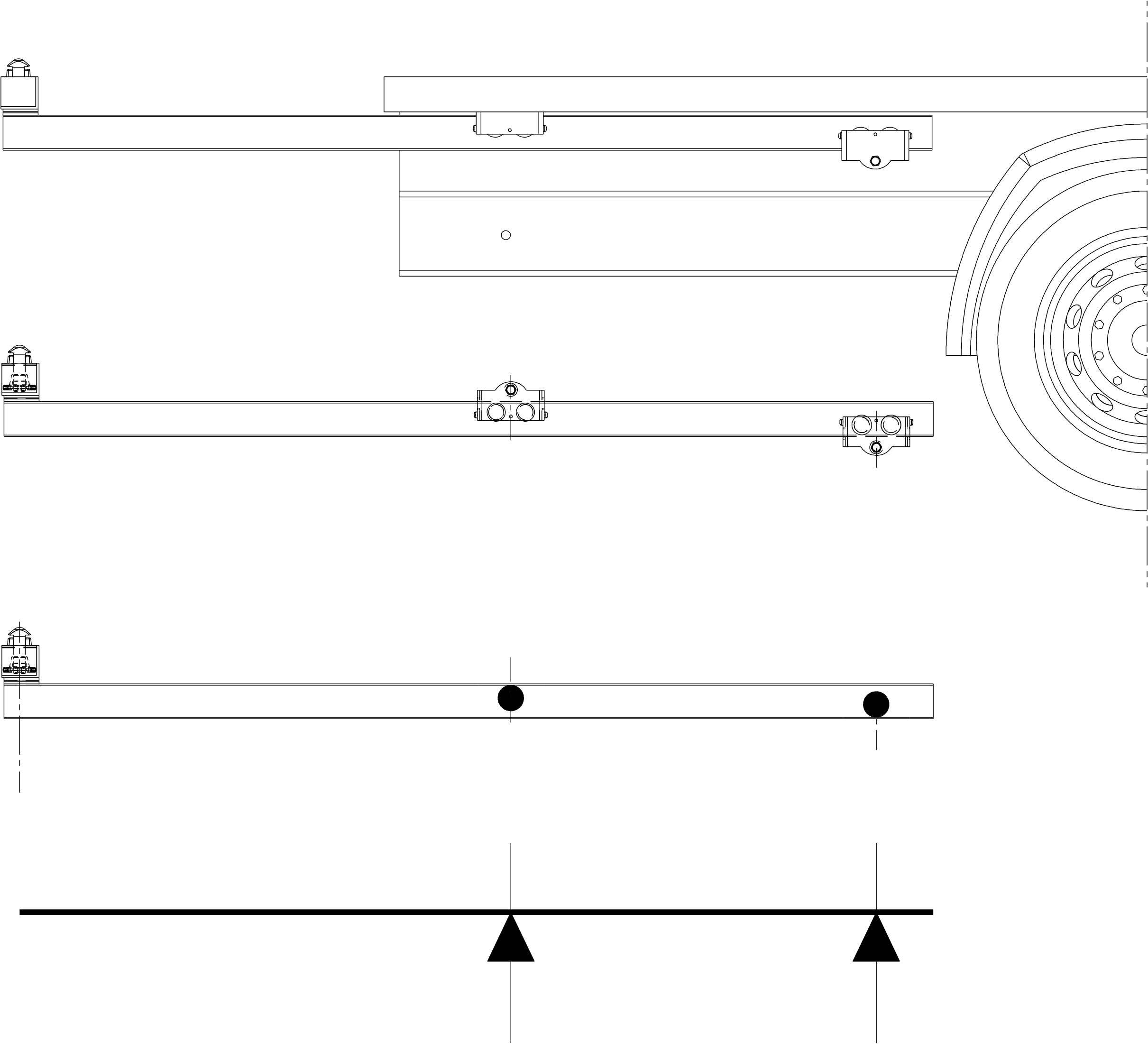 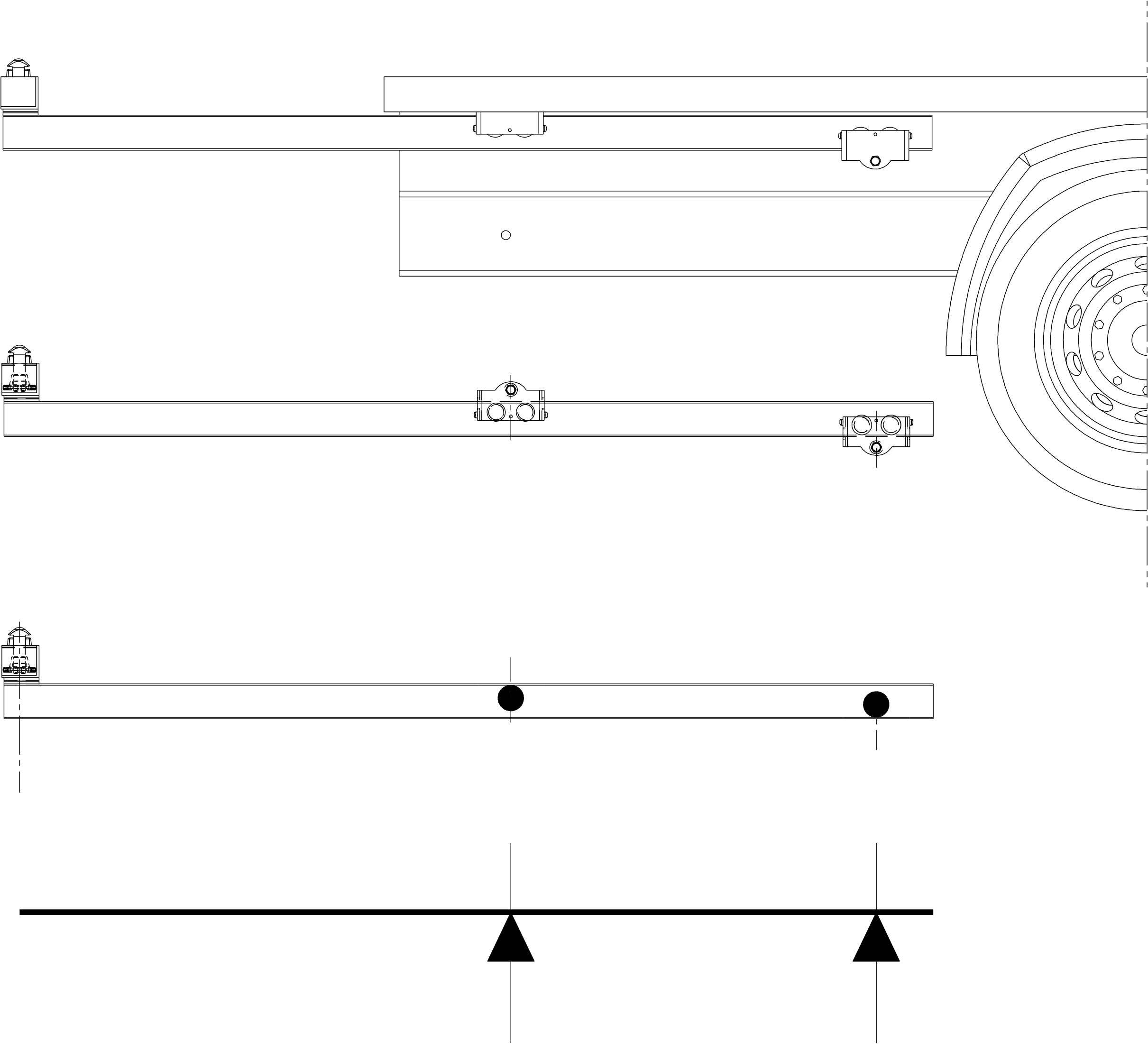 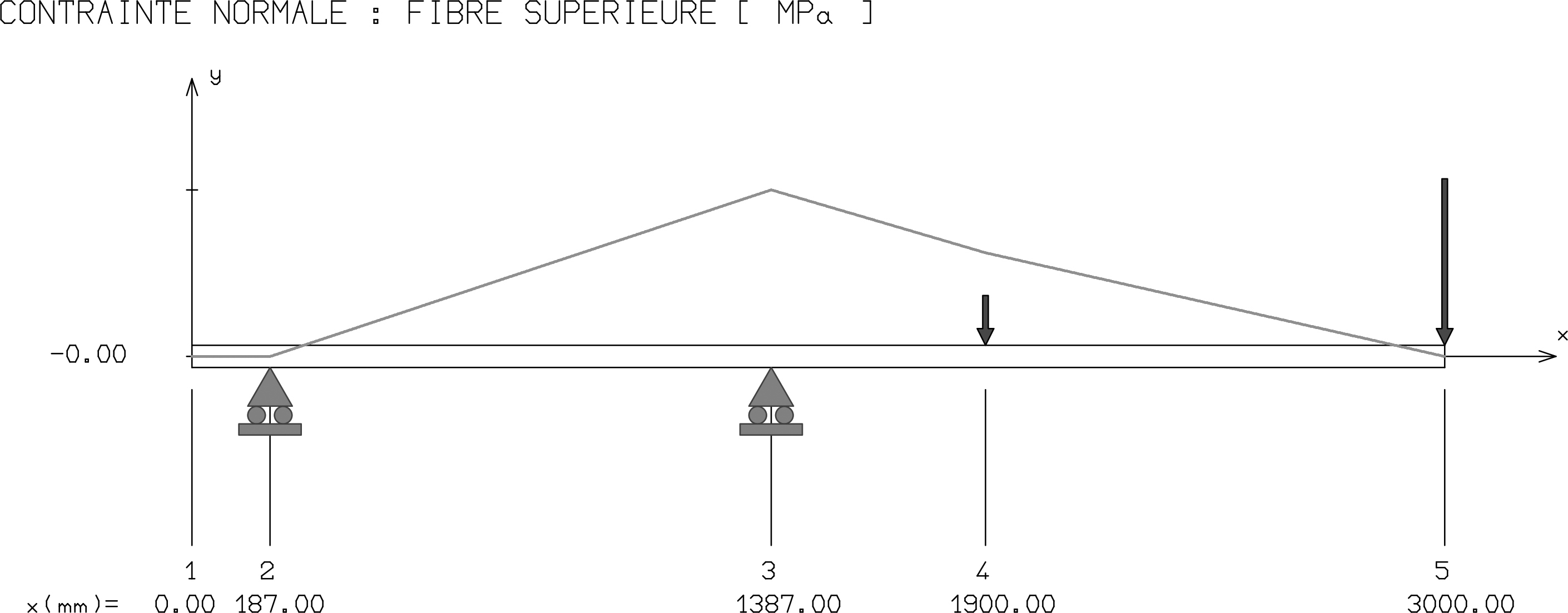 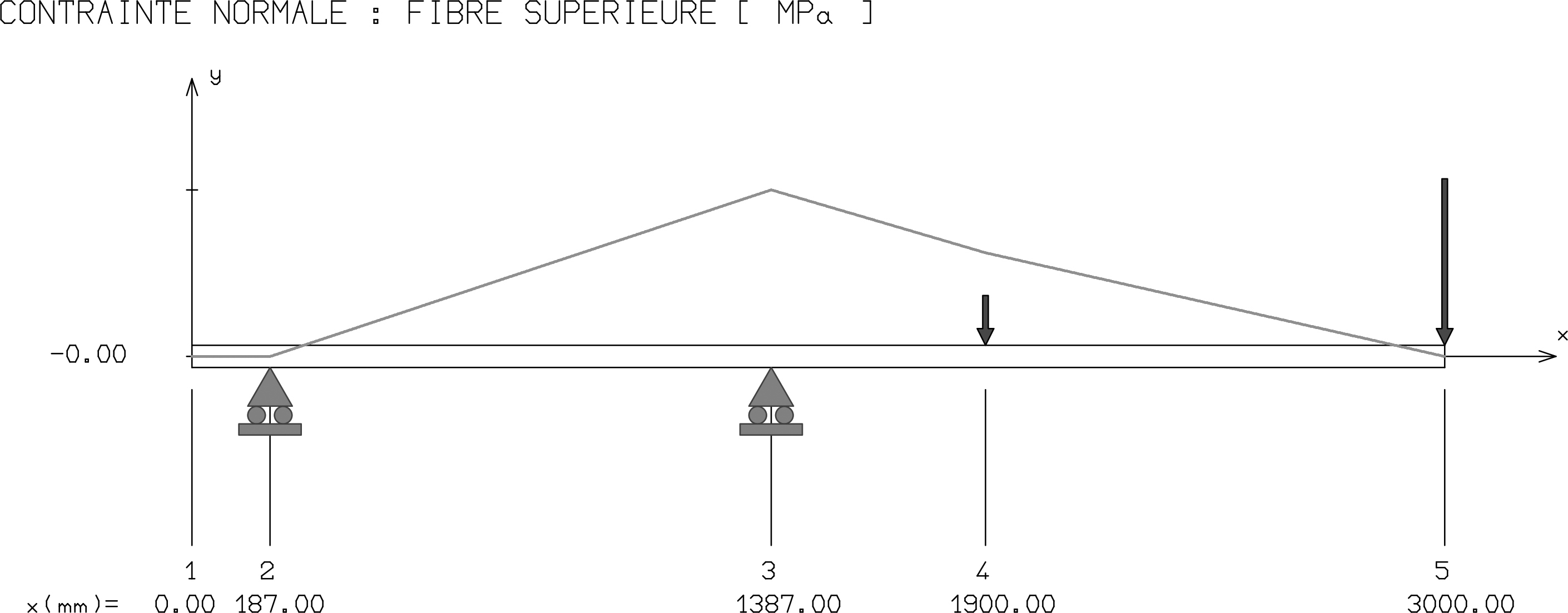 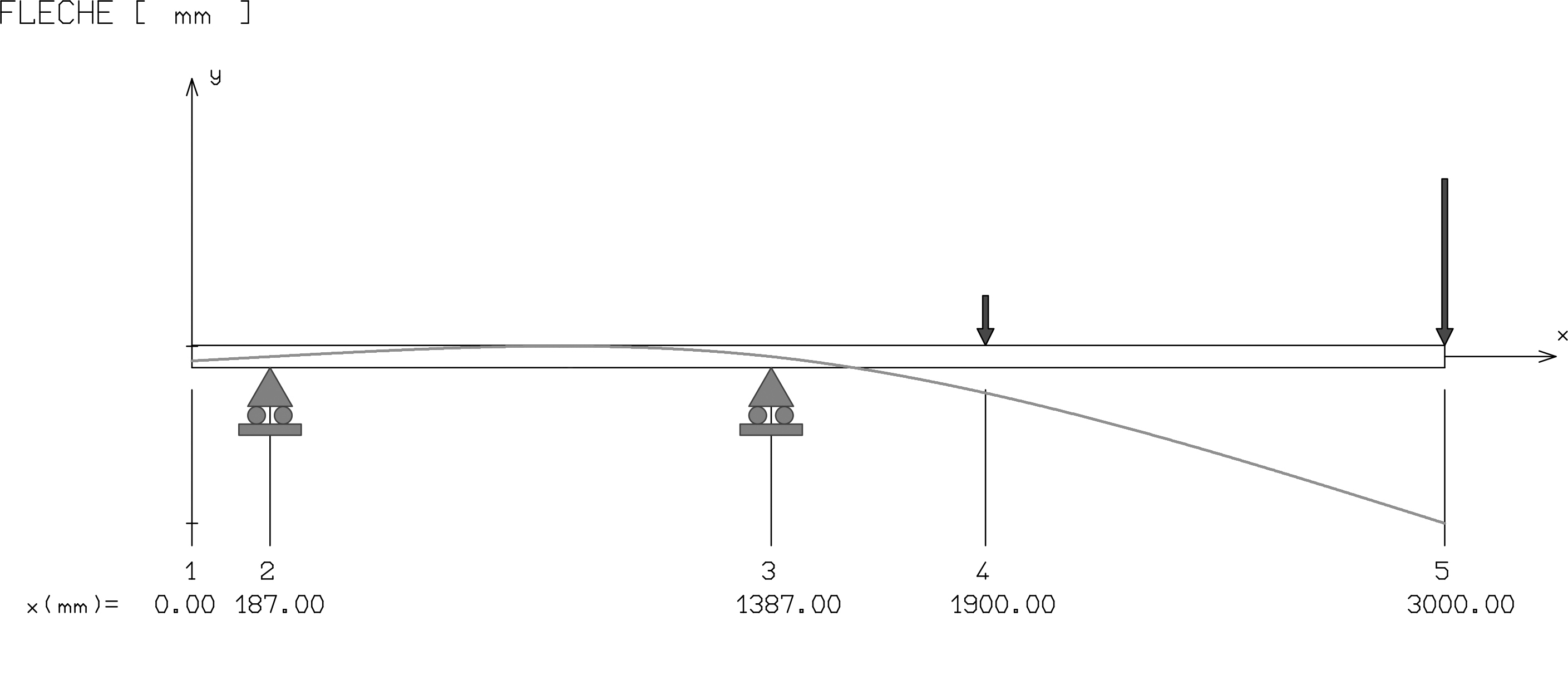 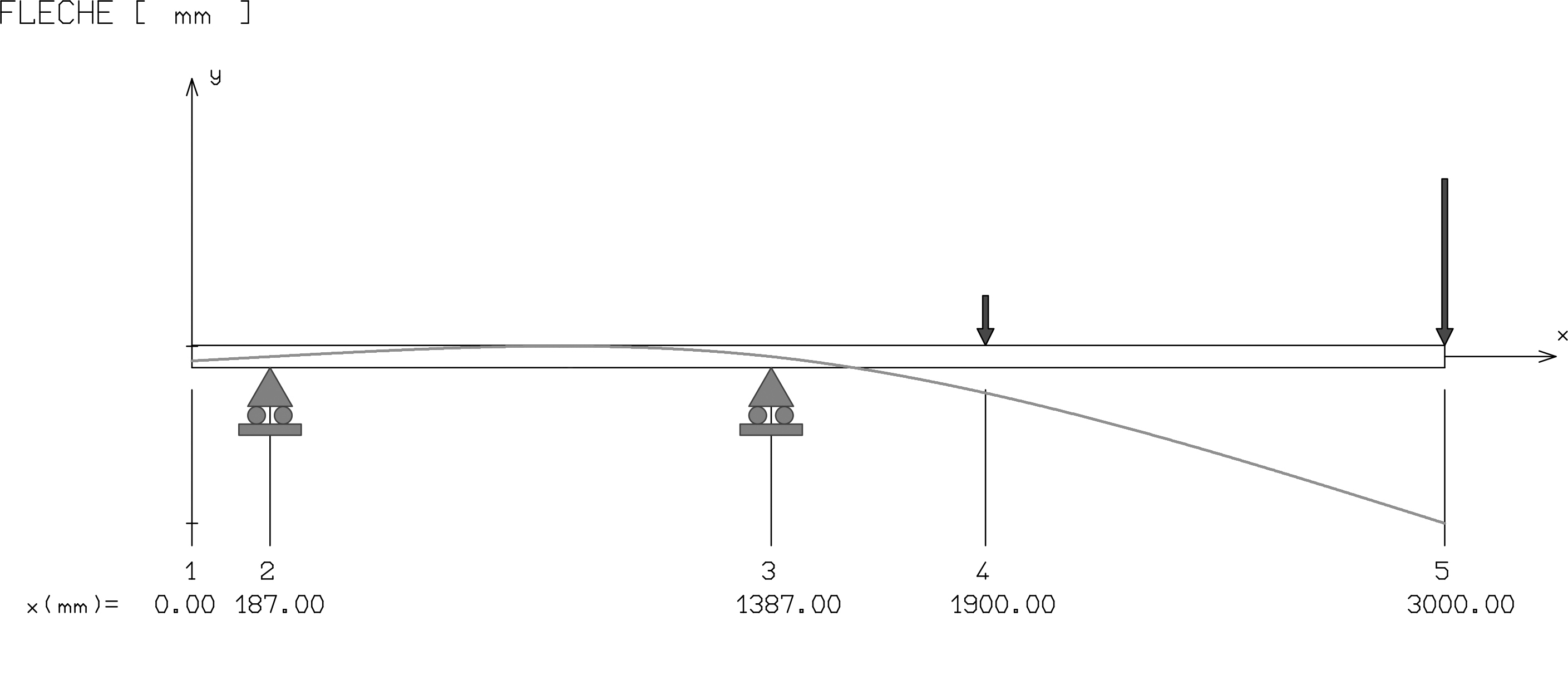 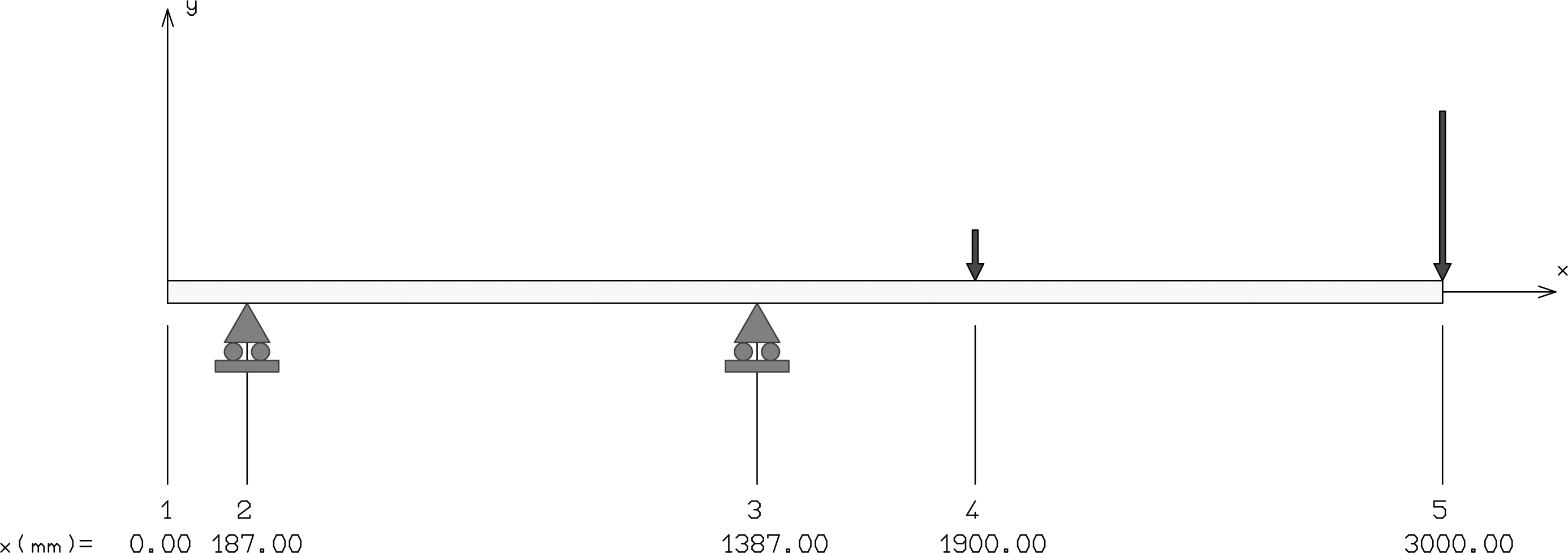 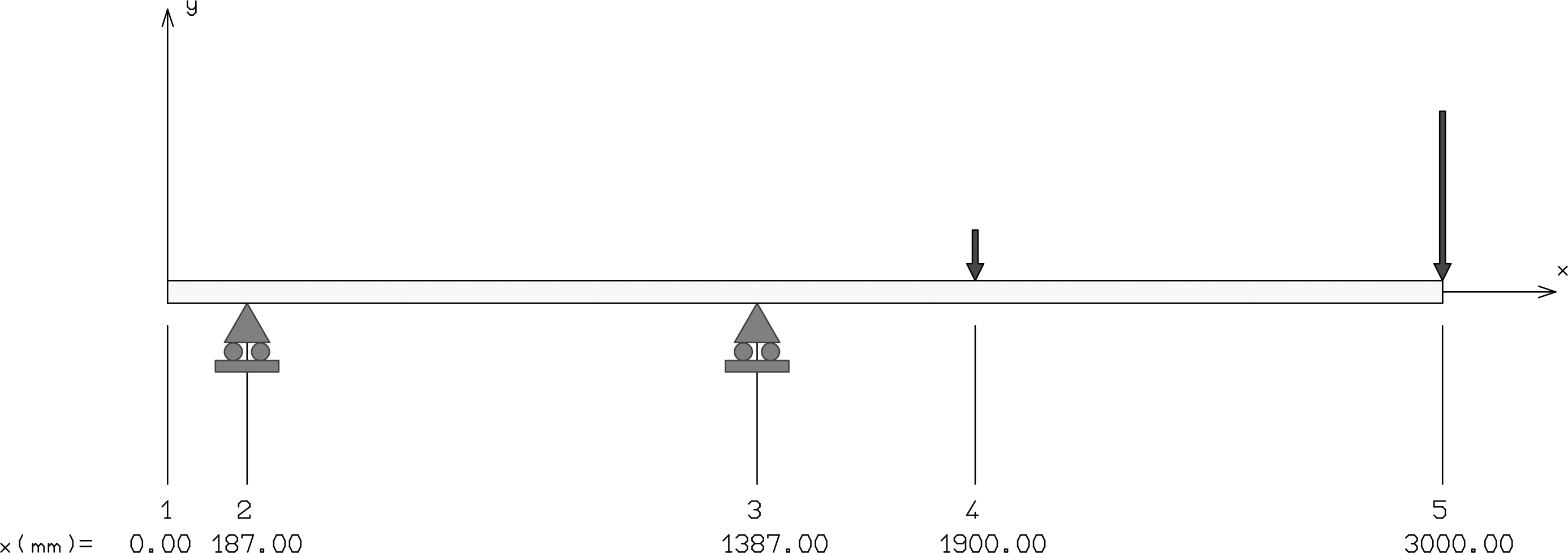 Question 3.5Question 3.6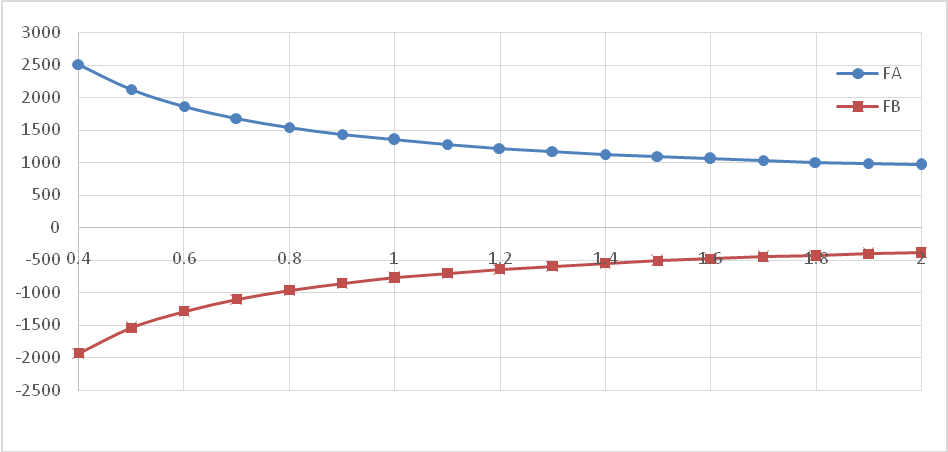 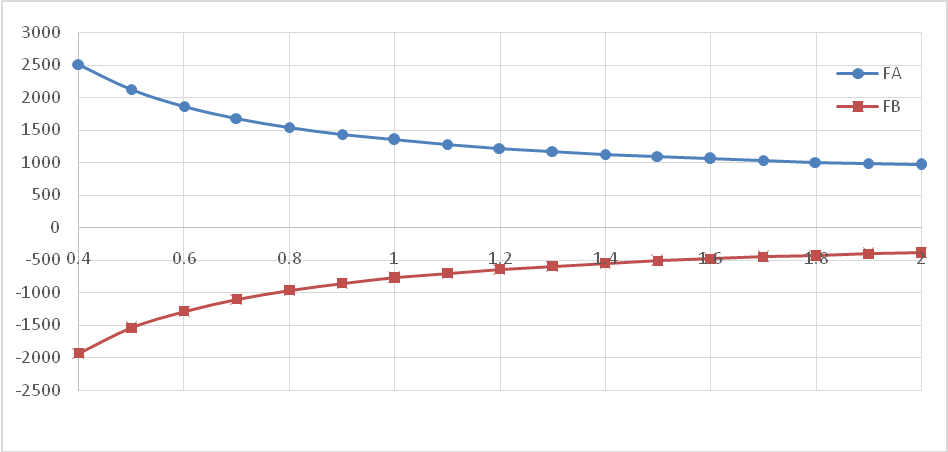 Critère Niveau d’acceptabilitéFlexibilitéAllonger le support de chargeF0Pouvoir être bloqué en positionF0Ne pas dépasser le PTAC de l'ensembleRégler l'allongementF1Charge (Fret) supplémentaireFlèche en bout d’allonge≤ 10 mmF0Continuité de niveau avec le tablierDésignationEssieu AVEssieu ARTotalPoids camion carrossé à videPV.AV = PV.AR = PV =Conducteur + passagerp.AV = 150 kgp.AR = 0p = 150 kgCharge utile maximale Ch.AV = Ch.AR=Ch = TotalPT.AV = PT.AR = PTAC = Charge pour 1 essieuCharge maxi autorisée par essieu7500 kg13000 kgPrincipesCommentairesSolution N°1- Longueur non réglable- 4 liaisons d'où conception compliquée- Intégration de l'allonge sur le plateau(tablier non plat)- Manipulation difficile (travail résistant important)Solution N°2Solution N°3